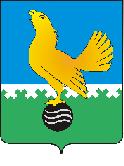 Ханты-Мансийский автономный округ-Юграмуниципальное образованиегородской округ город Пыть-ЯхАДМИНИСТРАЦИЯ ГОРОДАП О С Т А Н О В Л Е Н И ЕО внесении изменения в постановление администрации города от 14.12.2012 № 325-па «Об определении видов обязательных работ, объектов и мест, на которых отбываются уголовные наказания в виде обязательных и исправительных работв городе Пыть-Яхе» В соответствии с ст.ст. 49, 50 Уголовного кодекса Российской Федерации, ст.ст.25, 39 Уголовно-исполнительного кодекса Российской Федерации, по согласованию с Филиалом по городу Пыть-Яху Федерального казенного учреждения «Уголовно-исполнительная инспекция» Управления федеральной службы исполнения наказаний по Ханты-Мансийскому автономному округу - Югре (письмо от 28.05.2019 № 80/ТО/50/14-628) в целях обеспечения исполнения наказаний в виде обязательных и исправительных работ внести в постановление от 14.12.2012 № 325-па «Об определении видов обязательных работ, объектов и мест, на которых отбываются уголовные наказания в виде обязательных и исправительных работ в городе Пыть-Яхе» следующее изменение:1. 	Приложение 2 и Приложение 3 к постановлению изложить в новой редакции согласно приложению.2. 	Отделу по наградам, связям с общественными организациями и СМИ управления делами (О.В. Кулиш) опубликовать постановление в печатном средстве массовой информации «Официальный вестник».3. 	Отделу по информационным ресурсам (А.А. Мерзляков) разместить постановление на официальном сайте администрации города в сети Интернет. 4.	Настоящее постановление вступает в силу после его официального опубликования. 5.	Контроль за выполнением постановления возложить на заместителя главы города (направление деятельности -административно-правовые вопросы).Глава города Пыть-Яха                                                  		 А.Н. МорозовПриложениек постановлению администрации города Пыть-ЯхаПеречень объектов,на которых отбывается наказание в виде обязательных работ Муниципальное автономное учреждение «Специализированная служба по вопросам похоронного дела»;2. Территории МУП «Управление городского хозяйства»;3. Территория МУП «Пыть-Яхторгсервис»;4. Территория Муниципального унитарного пассажирского автотранспортного предприятия м.о. г. Пыть-Ях;5. Территории НО ТСЖ «ФАКЕЛ»; 6. Территория ООО «Пыть-Яхский Жилищный Сервис»; 7. Территория ООО СП «Лифттехсервис»;8. Территория Общества с ограниченной ответственностью «Автоспецтранс»;9. Территория Общества с ограниченной ответственностью «ДомоСтрой»;10. Территория ООО ИПФ «Промэнергосервис».Перечень мест для отбывания осужденными наказания в виде исправительных работ1. Муниципальное автономное учреждение «Специализированная служба по вопросам похоронного дела»;Муниципальное унитарное предприятие «Управление городского хозяйства»;Муниципальное унитарное предприятие «Пыть-Яхторгсервис»;Муниципальное унитарное пассажирское автотранспортное предприятие м.о. г. Пыть-Ях;Муниципальное казенное учреждение «Управление материально-технического обеспечения органов местного самоуправления г.Пыть-Яха»;Общество с ограниченной ответственности «Арсенал»;Общество с ограниченной ответственностью «СеверТрансСервис».